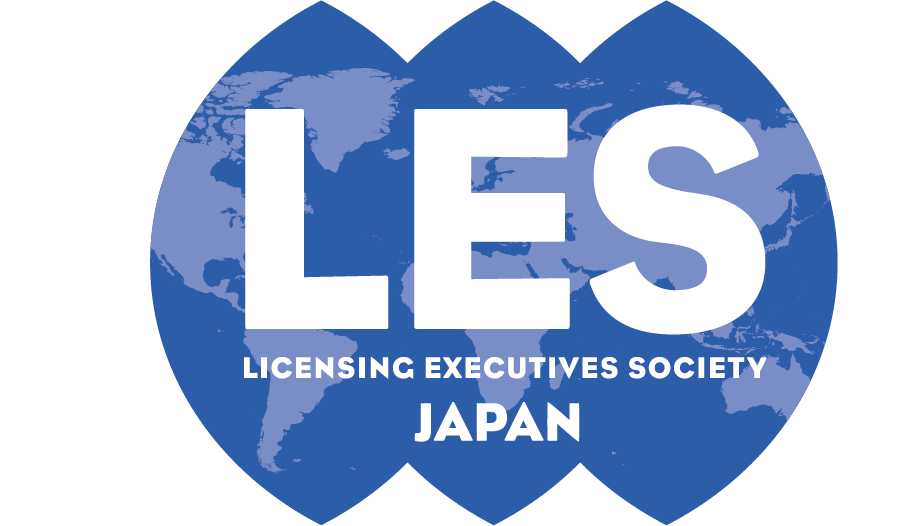 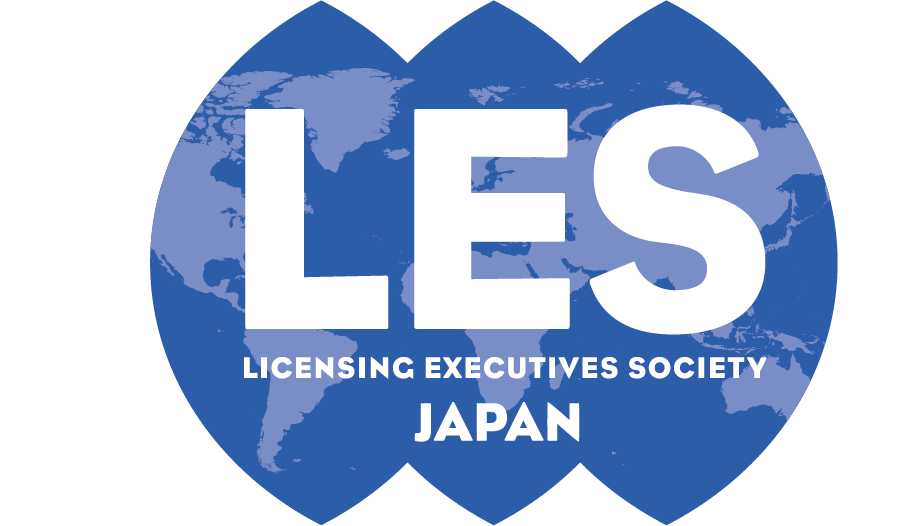 2021年９月２日会員各位日本ライセンス協会　関西研修委員会〒550-0004  大阪市西区靱本町1-8-4   大阪科学技術センター内TEL.06-6443-5320 FAX.06-6443-5319第４４９回　関西月例研究会（ＷＥＢ開催）「日本の代理人から見た欧州の特許侵害訴訟」－ドイツ、イギリス、オランダ、フランス、ベルギー等、諸外国での侵害訴訟の経験から－開催日：２０２１年１０月１９日（火曜日）１４：００－１７：００場　所：ＷＥＢ開催（Ｚｏｏｍ利用）講　師：田村 啓 氏（青山特許事務所代表　弁理士）拝啓　会員の皆様方には益々ご清栄のこととお慶び申し上げます。また、平素より当協会の活動にご協力、ご支援を賜り厚く御礼申し上げます。さて、本月例研究会は、「日本の代理人から見た欧州の特許侵害訴訟」と題し、青山特許事務所代表 弁理士 田村　啓 氏を講師としてお招きし、ご講演をいただくことになりました。田村講師は、２０余年に亘って、国内外の特許権侵害訴訟を中心とした業務に携わって来られました。企業活動のグローバル化に伴い日本企業が海外で特許紛争に関わる機会が増加しており、田村講師は、日本企業と現地法律事務所の間に立ち、ドイツ、イギリス、オランダ、ベルギー及びフランス等の欧州各国、米国、台湾、中国等で多数の特許権侵害訴訟に関わった経験を持ち、特に昨年日本で導入された証拠保全手続きについてもドイツやベルギーで数件の事件を担当されています。田村講師には、それらの経験を踏まえて、ドイツを中心に欧州における特許権侵害訴訟の特徴や注意点、査察制度、将来の紛争を睨んで取るべき対策、訴訟代理人の選定等についてお話していただく予定です。本講演は、企業の知財・法務担当者のみならず、広く知財、法務、ライセンス、事業開発等の実務に関る方々にとっても、示唆に富む有用な情報が得られる機会と思われます。会員の皆様の多数のご参加をお待ちしております。　また、月例研究会終了前にはフリーディスカッションタイム（質疑応答）をご用意いたします。是非、講師へのご質問等のご準備をお願いします。敬具＊当協会から振込先をご案内いたしますので、５営業日（10/12）前までに参加費をお支払いください。期限までに入金が確認できない場合は、ご参加いただくことができません。入金が確認できた方には、３営業日（10/14）前までに、メールにてＺｏｏｍの事前登録のご案内と資料をお送りいたします。なお、資料送付後のキャンセル・返金はお請けいたしかねますので、あらかじめご了承ください。＊本研究会の受講には、Ｚｏｏｍのインストールと事前登録が必要です。ブラウザからはご参加いただけません。使用するデバイス（PC、タブレット、スマートフォン等）に事前にＺｏｏｍをインストールし、３営業日前にお送りするURLより事前登録を行ってください。＊Ｚｏｏｍを初めて利用される方は、事前に(https://zoom.us/test)より接続テストを行い、ご自身のデバイスから接続できることをご確認いただけましたら幸いです。＊お申込み１件につき、１名様のみ参加可能です。複数台のＰＣ･デバイスを接続すること、１台のＰＣ･デバイスから複数名で参加すること、講演内容の録画・録音・画面キャプチャは行わないでください。＊開催５分前までに接続してください（３０分前から接続可能です）。＊通信状況の不調が生じた場合に再放映を行う目的で、当協会において講演部分を録画させていただくことがございます（データの提供は行われません）。＊講演中はカメラ・マイクをオフにしてください。＊ＺＯＯＭの表示名をお申込みいただいた氏名と同じ漢字表記にしてください。＊誠に申し訳ございませんが、本研究会は、ＷＥＢ開催のため、日本弁理士会の継続研修としての単位認定を受けることができません。講師略歴　京都大学大学院工学研究科工業化学専攻（1992年修了、電気化学の研究に従事）　松下電器産業（現：パナソニック）（1992～1998年、液晶パネルの開発に従事）　青山特許事務所 (1998-)１．[研究会]　と　き：２０２１年１０月１９日（火曜日）１４：００－１７：００ところ：ＷＥＢ開催（Ｚｏｏｍ利用）講　師：弁理士　田村 啓 氏（青山特許事務所代表）司　会：関西研修委員　伊藤 晃（青山特許事務所）参加費：正会員４,０００円（同一組織のメンバーを含む）、継続会員１,５００円一般８，０００円２．［懇談会］なし３．［参加申し込み］申込期限：２０２１年１０月　７日（木曜日）＊LESJウェブサイト【http://www.lesj.org/workshop/monthly/west.php】よりお願いします（LESJウェブサイト以外からのお申込みは受け付けておりません）４．【次回のご案内】日　時：２０２１年１１月２４日（水曜日）１４：００－１７：００テーマ：「産学連携の実態と裏側」講　師：寺内　伊久郎　氏（国立大学法人北海道大学産学・地域協働推進機構　産学連携推進本部　副機構長兼本部長　教授　博士（経営学）　弁理士）司　会：関西研修委員　藤田　知美（弁護士法人イノベンティア）